Silver Plunderer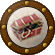 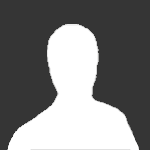 Member347 postsGender:Male Location:Virginia Beach, Virginia Interests:Maritime history Posted March 6, 2012 · Report post i'm looking for a copy of a 17-18th century seaman's sign-on or shipping agreement, has someone come across one?Daniel Pyrate Captain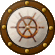 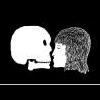 Member652 postsGender:Male Location:McLean, VA Interests:History, pirates, fiction, writing, writing historical fiction about pirates, jokes, games, law. Posted March 9, 2012 · Report post I've been looking for that for years. Never found one yet.There's a specimen of a merchant ship's articles from an British 1835 statute, intended to be used as a model. I don't know if any ship ever actually sailed under these articles unmodified. Note that the OCR may have caused several misspellings.  Quote An Agreement made, pursuant to the Directions of an Act of Parliamentpassed in the Sixth Year of the Reign of His Majesty King William tlieFourth, between the Master of the Shipof the Port of and of the Burthen of Tons,and the several Persons whose Names are subscribed hereto.It is agreed by and on the Part of the said Persons, and they severally herebyengage, to serve on board the said Ship in the several Capacities against theirrespective Names expressed, on a Voyage from the Port ofto \here the intended Voyage is to be described as nearly as can bedonCj and the Places at which it is intended the Ship shall touchy or if that cannotbe dione^ the Nature of the Voyage in which she is to be emphyedi] and back to thePort of and the said Crew further engage to conduct themselvesin an orderly, faithful, honest, careful, and sober Manner, and to be at all Timesdiligent in diieir respective Duties and Stations, and to be obedient to the lawfulCommands of the Master in every thing relating to the said Ship, and theMaterials, Stores, and Cargo thereof, whether on board such Ship, in Boats, oron Shore [here may be inserted any other Clauses which the Parties may thinkproper to be introduced into the Agreement ^ provided that the same be not contraryto or inconsistent with the Provisions and Spirit of this Act]. In consideration ofwhich Services, to be duly, honestly, carefully, and faithfully performed, the saidMaster doth hereby promise and agree to pay to the said Crew, by way of Com-pensation or Wages, the Amount against their Names respectively expressed.In witness whereof the said Parties have hereto subscribed their Names on theDays against their respective Signatures mentioned.Place and Time of Entry.Men-iAmountofW.g«per Calendar■^ Month,Share, orVoyage.WimmtoName of Shipin whichthe Seamenlutut>ed.Note. — Any Embezzlement or wilful or negligent Loss or Destruction of any Part ofthe Ship's Cargo or Stores may be made good to the Owner out of the Wages (so far asthej will extend) of the Seaman guilty of the same; and if any Seaman shall enterhimself as qualified for a Duty to which he shall prove to be not competent, he will besubject to u Reduction of, the Rate of Wages hereby agreed for in proporUon to hislncompetency.Silver PlundererMember347 postsGender:Male Location:Virginia Beach, Virginia Interests:Maritime history Posted March 9, 2012 · Report post thank you for that post. it does follow what i have been coming across. i was able to find more info once i started using the word agreement instead of articals. in 1835 the english started to kept track of their seamen and masters got the task of doing the goverment paper work. i did learn the most seaman signed on with an alias in case they decided to jump ship, so the alias is not only a pirate triat. there are some agreements that list a man's rations also lost of pay for infractions. i found an agreement from st. kitts & nevis international ship registry titled "articals of agreement (crew agreement) between the master and seafarers serving onboard a vessel registered in st. kitt & nevis. it is dated 2002, a look at what seamen sign today. i'm still looking for that 1700's copy. if i can't find it i have dug up almost enough bits and peices to paste a acturate artical together. thanks again.Fox Old Twillian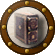 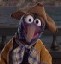 Moderator2,564 postsGender:Male Location:Beautiful lush Devon, England Interests:Nautical history of the 16-18th centuries and living history based thereon.

Shooting pirates. Posted March 9, 2012 · Report post I can do you a 1694 privateering crew contract if that's any use?Mission Goat Specialist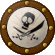 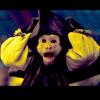 Admin5,082 postsGender:Male Location:Monroe, MI Interests:Scholarly piracy, designing and creating haunted house rooms and props, movies, abstract thinking, abstruse thinking, obstructive thinking, ideating, random thinking, movies, cartoons, movies, movies scores, cycling, world peace and small furry dogs, movies, writing, drawing, personal skills training, gremlins and, of course, lest I forget, movies. Posted March 9, 2012 · Report post Weren't the privateering articles for Woodes Rogers' voyage spelled out in his book? that would get you to 1708.Fox Old TwillianModerator2,564 postsGender:Male Location:Beautiful lush Devon, England Interests:Nautical history of the 16-18th centuries and living history based thereon.

Shooting pirates. Posted March 9, 2012 · Report post The ship's articles are listed in Rogers' book (the re-written set, that is, not the original set), but not the individual contracts.Capt. Sterling Sticky Fingers Sterling Needs a New Hat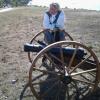 Member10,302 postsGender:Pyrate Hunter Location:here Interests:Killing pirates, haven't met one yet worth keeping alive.... Posted March 9, 2012 · Report post   On 3/9/2012 at 5:39 PM, Foxe said: I can do you a 1694 privateering crew contract if that's any use?YES! PLEASE!Swashbuckler 1700 Dread Pyrate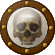 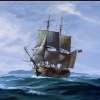 Member1,115 postsGender:Male Location:Europe Interests:pyrates, pryvateers, naval military and other history, different books, good movies, music (a little bit), drawing, games,... Posted March 10, 2012 (edited) · Report post   On 3/9/2012 at 5:39 PM, Foxe said: I can do you a 1694 privateering crew contract if that's any use?Is there signatures in it? if there is how many names and how many marks? So we can know someting about that how many man could write their own name.....Edited March 10, 2012 by Swashbuckler 1700 Fox Old TwillianModerator2,564 postsGender:Male Location:Beautiful lush Devon, England Interests:Nautical history of the 16-18th centuries and living history based thereon.

Shooting pirates. Posted March 10, 2012 · Report post In the case of the document above, it's an individual contract so it's got the signature of the person signing on, the owner of the expedition, and one or two witnesses.There is a set of pirate articles in JF. Jameson's Privateering and Piracy which has a mix of signatures and marks, and both Marcus Rediker's Between the Devil and the Deep Blue Sea, and Peter Earle's Sailors have analyses based on the number of signatures and marks in the papers of the High Court of Admiralty. Roughly, it's about 2/3 of sailors and virtually every officer. However, as noted elsewhere, all that shows us is how many people could sign their name, nothing more.Fox Old TwillianModerator2,564 postsGender:Male Location:Beautiful lush Devon, England Interests:Nautical history of the 16-18th centuries and living history based thereon.

Shooting pirates. Posted March 10, 2012 · Report post For some reason I can't find the original jpeg of this, but here's a 'blank' contract (by which I mean I've removed all the hand-written stuff) signed by each member of the Spanish Expedition of 1694.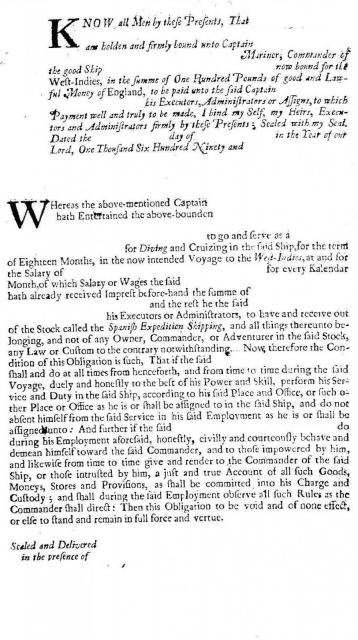 Silver PlundererMember347 postsGender:Male Location:Virginia Beach, Virginia Interests:Maritime history Posted March 10, 2012 · Report post wow! was at jamestown today working on the ships. have had a round or two will get back. thank youCapt. Sterling Sticky Fingers Sterling Needs a New HatMember10,302 postsGender:Pyrate Hunter Location:here Interests:Killing pirates, haven't met one yet worth keeping alive.... Posted March 11, 2012 · Report post Thank ye Foxe!!!Silver PlundererMember347 postsGender:Male Location:Virginia Beach, Virginia Interests:Maritime history Posted March 12, 2012 · Report post thanks foxe, i got the time to work through the 17th century legal talk and this is a great example of how i think one would read and look like. i plan on using lines from this. i noticed the bounded person was to pay L100 if he didn't complete the contract also there was the line concerning diving and cruizing in said ship. my question is, did the signer of the contract have a special skill as a wrecker (diver) and was this a salvage cruise for sunken spanish treasure? again thanks for the example.Swashbuckler 1700 Dread PyrateMember1,115 postsGender:Male Location:Europe Interests:pyrates, pryvateers, naval military and other history, different books, good movies, music (a little bit), drawing, games,... Posted March 12, 2012 · Report post   On 3/10/2012 at 4:42 PM, Foxe said: For some reason I can't find the original jpeg of this, but here's a 'blank' contract (by which I mean I've removed all the hand-written stuff) signed by each member of the Spanish Expedition of 1694.It would be good if you would have also the one with handwriting... but if it is not easy to find you can leave it be...Fox Old TwillianModerator2,564 postsGender:Male Location:Beautiful lush Devon, England Interests:Nautical history of the 16-18th centuries and living history based thereon.

Shooting pirates. Posted March 12, 2012 · Report post   On 3/12/2012 at 11:50 AM, L. Silver said: thanks foxe, i got the time to work through the 17th century legal talk and this is a great example of how i think one would read and look like. i plan on using lines from this. i noticed the bounded person was to pay L100 if he didn't complete the contract also there was the line concerning diving and cruizing in said ship. my question is, did the signer of the contract have a special skill as a wrecker (diver) and was this a salvage cruise for sunken spanish treasure? again thanks for the example.This was the standard contract which everyone on the expedition had to sign, from Captain to cabin boy, and one of the objectives of the expedition was to dive Spanish treasure wrecks. The best known of the people who signed this particular contract was Henry Every... And it's thanks to Henry Every that this example of a contract has survived.The cash bond was not an essential feature of such contracts, perhaps not even that common.Fox Old TwillianModerator2,564 postsGender:Male Location:Beautiful lush Devon, England Interests:Nautical history of the 16-18th centuries and living history based thereon.

Shooting pirates. Posted April 2, 2012 · Report post Found one with the handwriting in...This is the contract of William May, one of only 5 of Every's men executed.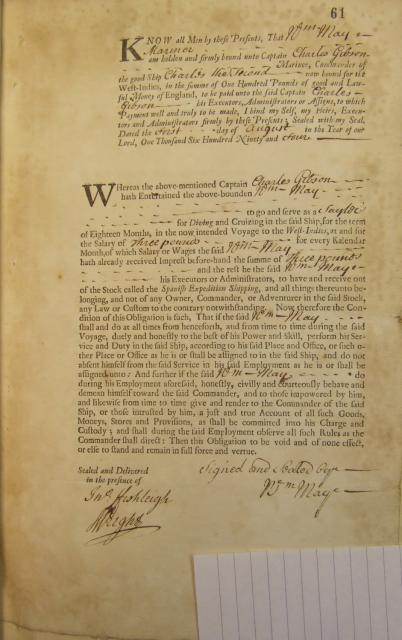 Swashbuckler 1700 Dread PyrateMember1,115 postsGender:Male Location:Europe Interests:pyrates, pryvateers, naval military and other history, different books, good movies, music (a little bit), drawing, games,... Posted April 3, 2012 (edited) · Report post   On 4/2/2012 at 6:18 PM, Foxe said: Found one with the handwriting in...This is the contract of William May, one of only 5 of Every's men executed.Glad to see that someone have (or had) as bad hand writing as I have ....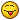 Speaking of old documents. It is blessing that many european nations used so clear writing style. But not all see what kind of font Swedes had in 17th century 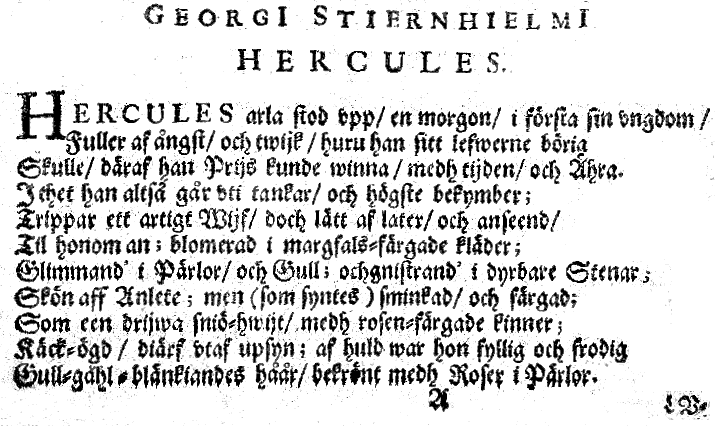 Edited April 4, 2012 by Swashbuckler 1700 